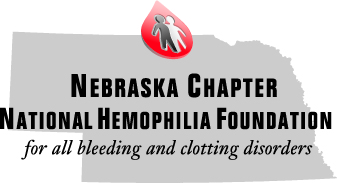 NHF Nebraska Chapter Annual Meeting Individual/Family Grant ApplicationDUE MAY 31st, 2019!!Completion of this application will automatically register you with the Nebraska Chapter of the National Hemophilia Foundation and place you on the mailing list.  If you do not wish to be placed on the mailing list, please initial here: __________Complete the following information in a different font or color if filling out electronically. Sign, scan, and email or send via postal mail.Basic InformationPrimary Applicant’s First and Last Name: (Parent’s names in case of a minor.)_____________________________________________________________Address (Street, City, State, and Zip):______________________________________________________________________________Phone number(s) (where you can be reached for follow up questions): 	_____________________Primary applicant is a: (select all that apply)Person with a bleeding disorderParent/guardian of a minor child with a bleeding disorderCarrier of a bleeding disorderUnaffected advocate for persons with bleeding disordersType of bleeding disorder: _______________________________________________________Total number requesting to attend the Annual Conference including the primary applicant: _______Assistance DetailsPlease list others requesting to attend (if applicable)______________________________________________________________________________First Name			Last Name			Age______________________________________________________________________________First Name			Last Name			Age______________________________________________________________________________First Name			Last Name			Age______________________________________________________________________________First Name			Last Name			Age______________________________________________________________________________First Name			Last Name			AgeHave you ever received a grant from the Nebraska Chapter – NHF to attend an NHF Annual Meeting Conference?Yes			In what year ______________NoAre you a Nebraska Chapter – NHF Advisory Board Member?YesNoSelect the Annual Meeting assistance you are requesting from the Nebraska Chapter.(Select all that apply)Annual Meeting Registration (Number _______)Annual Meeting Child Care Registration (Number______)Airfare (Number ______)Lodging (Total Number of Adults and Children______)Meal Assistance			Ground TransportationDescribe how attending the NHF Annual Meeting will benefit you/your family: Include as much detail as possible.Describe how you will use information gained at the NHF Annual Meeting to benefit the bleeding disorder community in Nebraska: This is not required, but is recommended.Please list any additional financial assistance requested to attend the NHF Annual Meeting and outcomes of each request:This is not required, but is recommended.Have you applied for financial assistance from NHF Nebraska Chapter in the past 12 months?  If so, please provide the date and amount of assistance received._________________________________________________________________________________NHF Nebraska Chapter cannot provide funding directly to individuals, but if approved, NHF Nebraska Chapter will pay the vendor(s) directly. I, ______________________________, certify that the information I have submitted is true and accurate to the best of my knowledge.  In the event that there is change to the information I have provided on this application, I will notify the Nebraska Chapter of the National Hemophilia Foundation within 15 days.Signature: ______________________________________________________________Date:  ___________________________________________Please submit via email to mgrace@hemophilia.org  OR via mail to:National Hemophilia Foundation, Nebraska Chapter8031 W. Center Road, Suite 304Omaha, NE 68124DO NOT WRITE BELOW THIS LINETo be completed by NHF Nebraska Chapter Representative OnlyRequest approved by: ________________________________________________________Amount approved: _____________________________Check number: ________________________________ (attach copies of credit card payment receipts)Date fund assistance mailed/paid: _____________________Sent by: ______________________________________